РЕШЕНИЕ №  1505 июля 2013 г.                                                                                                               с. Эсто-АлтайО снятии временно возложенных обязанностей главы администрации   Эсто-Алтайского сельского муниципального образования Республики Калмыкия.	Руководствуясь Уставом Эсто-Алтайского сельского муниципального образования Республики Калмыкия	Собрание депутатов  Эсто-Алтайского СМО Республики КалмыкияР Е Ш И Л О1.  В связи с избранием на должность главы администрации Эсто-Алтайского сельского муниципального образования Республики Калмыкия Король Юлии Ивановны, снять, временно возложенные обязанности главы администрации Эсто-Алтайского сельского муниципального образования Республики Калмыкия с Гамзаева Шамиля Ахадовича. 2.  Настоящее решение вступает в силу со дня его принятия.                 Председатель Собрания депутатов                  Эсто-Алтайского   сельского                 муниципального образования                 Республики Калмыкия:                                                                 Ш.А. ГамзаевХальмг ТанhчинЭсто-Алтайсксельск муниципальнБYРДЭЦИИНДЕПУТАТНЫРИН ХУРЫГ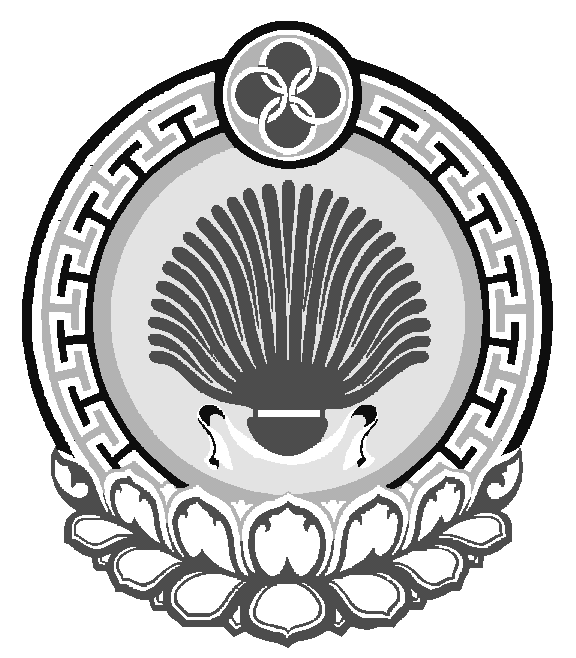 Собрание депутатовЭсто-Алтайского сельского муниципального образования Республики Калмыкия359026,Республика Калмыкия, с. Эсто-Алтай, ул. Карла Маркса ИНН 0812900527, т. (84745) 98-2-41                                 ________________________________________________________________359026,Республика Калмыкия, с. Эсто-Алтай, ул. Карла Маркса ИНН 0812900527, т. (84745) 98-2-41                                 ________________________________________________________________359026,Республика Калмыкия, с. Эсто-Алтай, ул. Карла Маркса ИНН 0812900527, т. (84745) 98-2-41                                 ________________________________________________________________